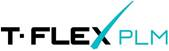 Презентация ЗАО «Топ Системы»14 сентября с 14.30 до 16.00, в рамках Форума «ИТОПК-2022», в зале «Лондон» гостиницы 4elements, состоится презентация ЗАО «Топ Системы» на тему: «Комплекс T-FLEX PLM: возможности импортозамещения и направления развития платформы»Необходимость перехода на отечественные PLM решения с иностранных систем среднего и тяжёлого класса продиктована временем. В этой ситуации компания «Топ Системы» готова не только предложить современную альтернативу в виде платформы T-FLEX PLM, но и обеспечить быстрое качественное развитие комплексных решения на её основе.В рамках семинара будут рассмотрены следующие темы:Возможности и преимущества платформенных решений T-FLEX PLM при формировании единой информационной среды корпорации или отдельного предприятияОбзор всех основных направлений развития комплекса T-FLEX PLM, в том числе:Проводимые работы по обеспечению кроссплатформенности Реализация инструментов и подходов системной инженерии при разработке изделий любой сложностиНовые возможности управления структурами изделий (поддержка технологии Multi-D)Публикация и просмотр сборок в WEBФормирование отраслевых решенийНовое прикладное решение «T-FLEX Детали машин»…и многое другоеОбсуждение практических сценариев перехода на платформу T-FLEX PLM с иностранных решений тяжёлого и среднего класса.По вопросам участия обращайтесь к организаторам https://итопк.рф/kontakty. 